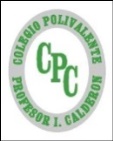   Guía Formativa N° 3 Matemática 5º Año BásicoNombre: ___________________________________________________  Fecha:       de          del    2020Objetivo de Aprendizaje: Leer y escribir números naturales con cifras y con palabras hasta la unidad de miles de millones.Conocer la posición de un dígito dentro de un número e identificar su valor posicional.Ejercitando números.1.- Escribe el valor posicional que representa el dígito ennegrecido. (4pts.) Habilidad Identificar.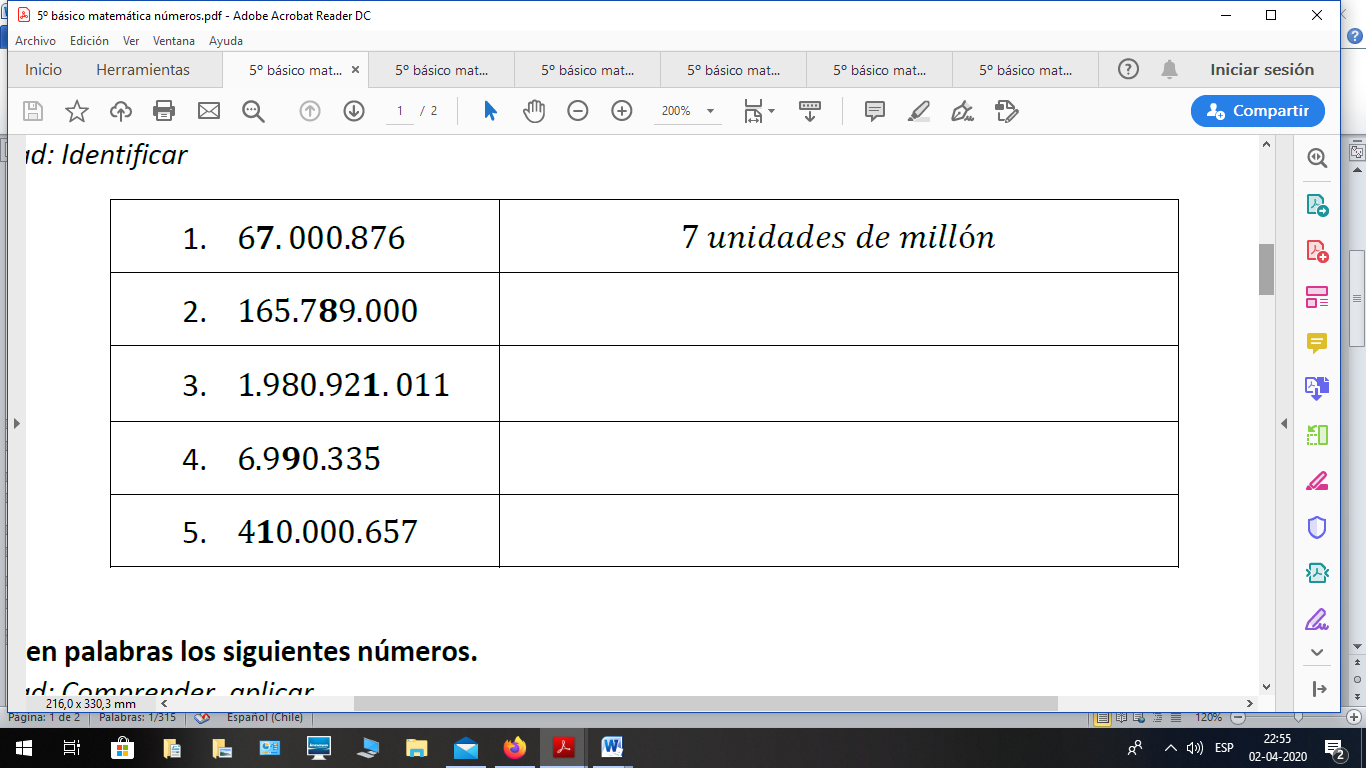  2.-  Utiliza los siguientes dígitos para formar números de cinco cifras que cumplan con las características indicadas. No debes repetir dígitos ni comenzar con “0”. (4pts) Habilidad Analizar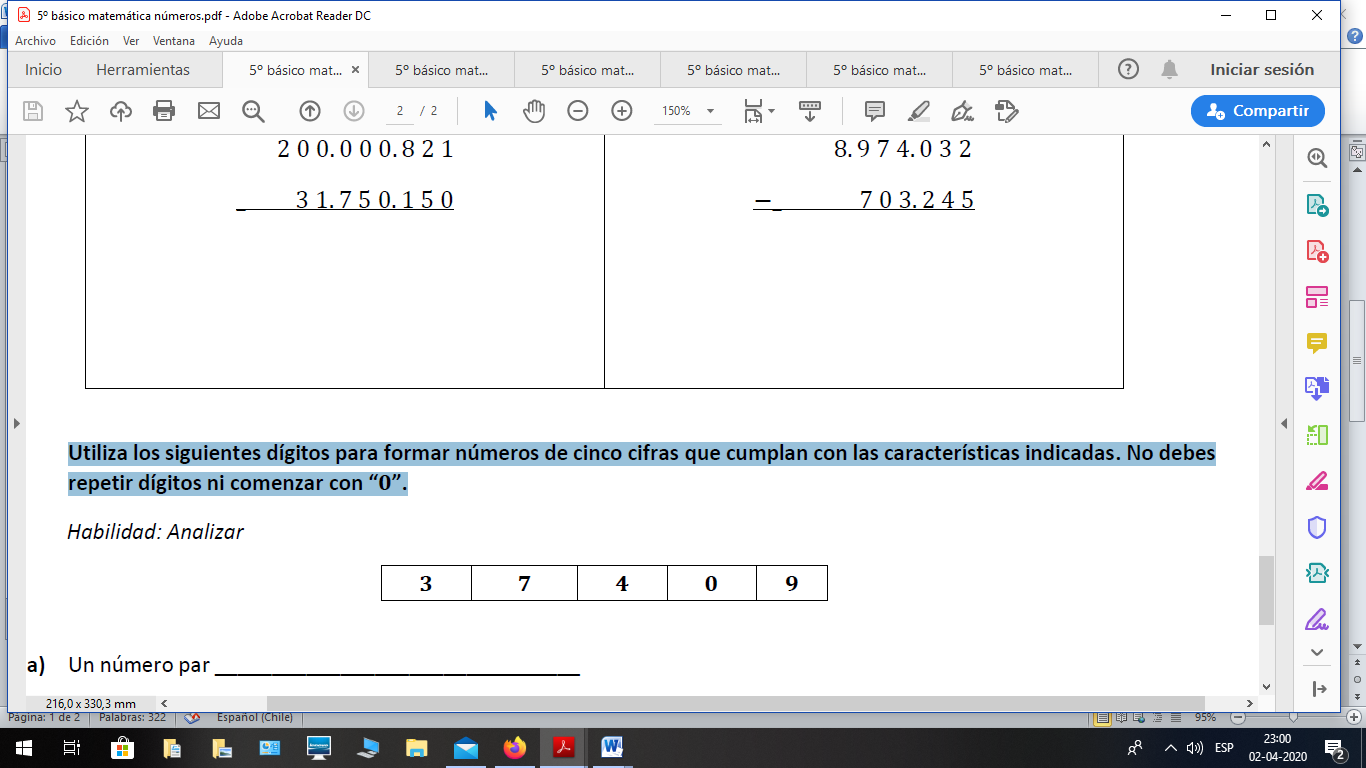 a) Un número par ________________________________b) Un número impar ______________________________c) Un número con el cero en la posición de la unidad de mil __________________________d) Un número con el 4 en la posición de las decenas y el 7 en la de las unidades ________________________3. Lee y escribe con cifras la información numérica destacada. (4pts) Habilidad Aplicara) En Chile hay doscientas sesenta y tres mil ciento sesenta y cuatro hectáreas de trigo.b) Mi papá vendió su auto en siete millones quinientos noventa y nueve mil ochocientos pesosc) El saldo de la cuenta de la empresa es treinta y cinco millones seiscientos treinta y ocho mil setenta pesos.*Esta guía tiene un 60% de exigencia”                          L : 60 a 100% de logro                        NL: menos del 60% de logroPuntaje ObtenidoLNLInstrucciones:- Lee atentamente y responde  según lo solicitado.- Continúa revisando la página del Colegio para que continúes desarrollando nuevas actividades.- Envía guías resueltas al correo utp.icalderon2019@gmail.com  - Archiva tus guías en una carpeta.  - Puedes realizar las actividades en el cuaderno de la asignatura.- Complementa el trabajo de esta guía con actividades de la página 10,11, 12 y 13  del cuaderno de ejercicios de la asignatura.Luego de terminar las actividades responde las siguientes preguntas.a) ¿Qué hice cuando tuve una duda?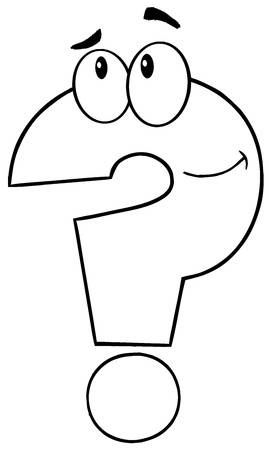 R:b) ¿Me organicé de alguna manera para realizar la actividad?R:c) ¿Haría algo distinto la próxima vez que tenga que realizar algo parecido?R: